HATHERSAGE PARISH COUNCILClerk – Mr. Steve Wyatt, Heart of Hathersage, Main Road, Hathersage, Derbyshire, S32 1BBMob: 07 432 422 470 Email: clerk@hathersageparishcouncil.gov.uk  27th February 2020To the Members of Hathersage Parish Council.Dear Councillor, You are summoned to attend the meeting of Hathersage Parish Council at 7:30pm on Tuesday 3rd March 2020 in the School Hall, Hathersage St. Michael’s School, School Lane, Hathersage.  The Agenda for the meeting is set out below. As a reminder Cllrs. Rodgers and Kirkham are authorised for payment scrutinization and cheque signing from 6:45pm.Yours sincerely,Clerk for Hathersage Parish Council  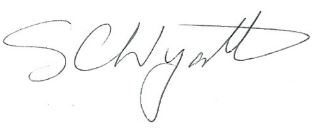 AGENDA1To receive apologies for absence.2To decide any variation in the order of business.3Declaration of Members Interests.4Public Participation.a)A period of not more than ten minutes will be made available for members of the public and Members of the Council to comment on any matter. b)If the Police Liaison Officer, a County Council or District Council Member is in attendance they will be given the opportunity to raise any relevant matter.5Confirmation of Minutes of HPC meeting of 4th February 2020 and to note any matters arising.  6Financial Matters – RFO’s Report.6.1To receive the statement of accounts.6.2To approve accounts for payment. 6.3To note account scrutiny arrangements and approve signatories for 7th April meeting from the agreed schedule to approve and pay wages and any urgent items between this and the 7th April meeting.6.4Transfer of RBS bank account.6.5Insurance Review.6.6Risk assessment Review.6.7For approval Clerk’s attendance at the DALC Spring Seminar 12/03/2020 at £55 plus approx. £15 travel costs.6.8For approval Caretaker’s attendance at a Playground Inspection course 08/07/2020 at £110 plus approx. £15 travel costs.6.9For approval Assistant Clerk’s attendance at the DALC Clerk Essentials Course 24/03/2020 at £75 plus approx. £15 travel costs.Break for KGF Business.Committees and Working Groups7Swimming Pool Committee. To receive minutes of the 19/02/20 meeting. 7.1Pumping and filtration upgrade – project update.7.2Swimming Club proposals.8Recreation Committee. To receive minutes of meeting 25/02/20.8.1Bowling Green access.8.2Recreation field wall – quotes to consider for repair and maintain.9Planning Committee – To receive minutes of the meeting 26/02/2020.10Amenities Committee – To receive minutes of meetings since the last HPC meeting.10.1Update on covered seating and planters.10.2Water tap – report back.10.3Café lease.11Transport Committee – To receive minutes of meetings since the last HPC meeting.12HR Committee – To receive minutes of meetings since the last HPC meeting.12.1To approve the remuneration for the Pool Advisor in the new role and issue the change of contract.13Website Update – To receive any report of the Website Working Group.14Burial Ground Committee – To receive minutes of meetings since the last HPC meeting.15Clerk’s Report/Correspondence –                                    15.1Derbyshire Constabulary Invitation - 16 March 2020.16Village Matters16.1To review and approve a modified usage policy for the HoH.16.2To review and approve a modified usage policy for the HoH flagstaff.17Memorial Hall - To receive Memorial Hall Management Committee Minutes.18To note DALC circulars and other items circulated.19To confirm the next HPC meeting will be at 7.30 pm Tuesday 7th April 2020 in the School Hall.20To note items for the 7th April 2020 agenda.